                   Colegio Américo Vespucio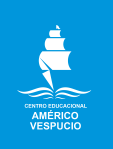                Educación Parvularia/Pre Kínder               Interacción y comprensión del entorno /2020Pensamiento MatemáticoSeñala o marca con una cruz el elemento para finalizar el patrón o secuencia: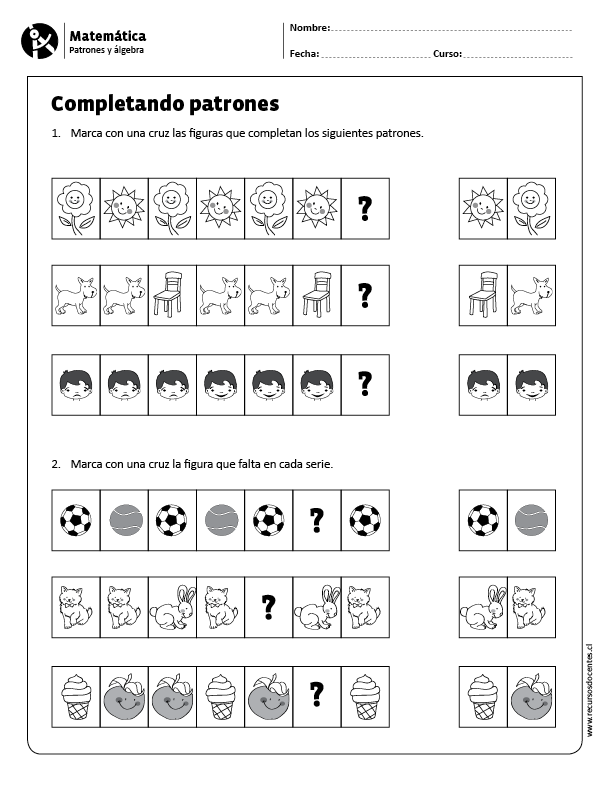                    Colegio Américo Vespucio               Educación Parvularia/Pre Kínder               Interacción y comprensión del entorno /2020Pensamiento Matemático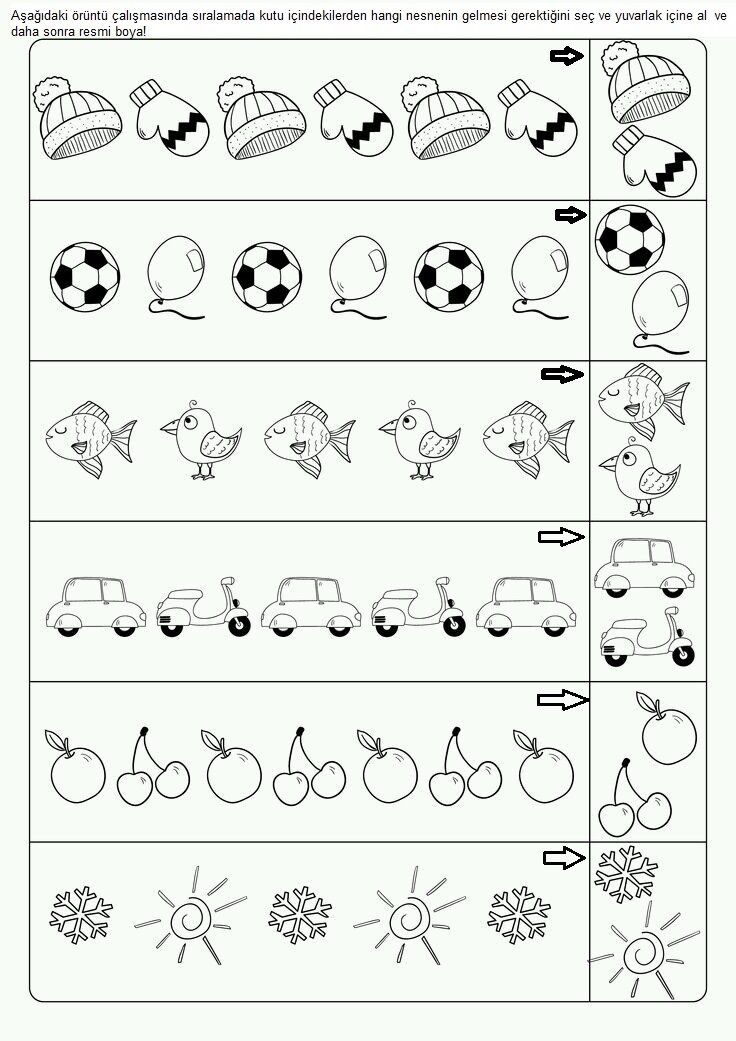 Actividad 4: Recuerda hacer patrones con el cuerpo o con elementos de la casa. NombreCursoFechaPREKINDER A_____/____/ 20200A1.- Crear patrones sonoros, visuales, gestuales, corporales u otros, de dos o tres elementos.Actividades:0A1.- Crear patrones sonoros, visuales, gestuales, corporales u otros, de dos o tres elementos.Actividad 3: señala que figura falta para completar el patrón.